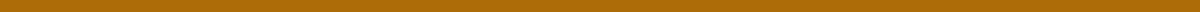 Biography For ProjectName: Alex Thompson
Role in Project: Project Manager
Background:
With a solid background in Civil Engineering and a passion for sustainable urban development, Alex Thompson brings over a decade of experience in project management to the table. Alex graduated from the Massachusetts Institute of Technology (MIT) with a Master's degree in Civil and Environmental Engineering.Professional Journey:
Alex's professional journey began as a Field Engineer with ConstructRight, a renowned construction company, where he was involved in various infrastructure projects that spanned from bridges to eco-friendly commercial buildings. His dedication and innovative approach to problem-solving led him to ascend to the role of Senior Project Engineer at BuildInnovate, focusing on sustainable urban projects.Current Role:
Currently, as a Project Manager at UrbanScape Innovations, Alex oversees the development of green residential complexes. He is responsible for coordinating project activities from conception through completion, ensuring that all projects adhere to environmental standards, budget constraints, and timelines. Under his leadership, his team has successfully completed several award-winning sustainable housing projects.Expertise and Skills:Project planning and managementSustainable construction practicesBudgeting and cost controlTeam leadership and collaborationProblem-solving and innovationAccomplishments:Led a team that won the Green Building Excellence Award in 2023 for the EcoNest Residential Complex project.Published several articles on sustainable urban development in industry journals.Guest speaker at the International Conference on Sustainable Urban Development.Personal Interests:
Outside of work, Alex is an avid cyclist and environmental activist. He participates in community clean-up drives and advocates for green living practices. Alex also enjoys reading about the latest trends in smart city technologies and sustainable urban planning.Vision for the Project:
Alex is dedicated to ensuring that the current project not only meets but exceeds environmental sustainability goals. His vision is to create a model for future developments that prioritize ecological integrity, community well-being, and innovation.Contact Information:
Email: alex.thompson@urbanscapeinnovations.com.